 Please print out the form, paste your passport size photo, sign the part in the second page, scan and send the document to erasmus@ogu.edu.tr together with other application documents.ESKİŞEHİR OSMANGAZİ UNIVERSITY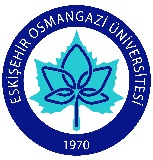 INCOMING ERASMUS+ STUDENTAPPLICATION FORMAcademic Year:(Photo)Field of Study in Home University:(Photo)ISCED code:(Photo)(This form must be filled on computer. Hand-written forms will not be accepted)(This form must be filled on computer. Hand-written forms will not be accepted)(Photo)PERSONAL INFORMATIONPERSONAL INFORMATIONPERSONAL INFORMATIONPERSONAL INFORMATIONFamily NameFirst Name(s)Father’s NameMother’s NamePlace of Birth:Date of Birth:Sex (F/M):NationalityE-mail: Current Telephone:+     Emergency Contact Information: (name, relation to applicant, telephone, address)Permanent Telephone (if different)+      Address: Permanent Address (if different)SENDING INSTITUTIONSENDING INSTITUTIONSENDING INSTITUTIONSENDING INSTITUTIONSending Institution/Country:Erasmus ID Code:Faculty at home universityDepartment at home universityResponsible coordinator at home university: Responsible Coordinator info: (position, tel, e-mail)Preferred term of study at ESOGU (please click on the selected option) Winter  Summer Diploma degree for which you are currently studying (please click on the selected option) 1st cycle (Bachelors) 2nd cycle (Masters) 3rd cycle (PhD)LANGUAGE SKILLSLANGUAGE SKILLSLANGUAGE SKILLSLANGUAGE SKILLSMother Tongue:Other Language(s) (please specify) / CEFR LevelPlease briefly explain why you would like to participate in Erasmus+ Exchange Programme in ESOGU: Please briefly explain why you would like to participate in Erasmus+ Exchange Programme in ESOGU: Please briefly explain why you would like to participate in Erasmus+ Exchange Programme in ESOGU: Please briefly explain why you would like to participate in Erasmus+ Exchange Programme in ESOGU: ACCOMMODATION DETAILS (please click on your preference): ACCOMMODATION DETAILS (please click on your preference): ACCOMMODATION DETAILS (please click on your preference): ACCOMMODATION DETAILS (please click on your preference):  I would like to stay at the Campus Hotel of Eskişehir Osmangazi University (https://otel.ogu.edu.tr/ )(Please contact International Relations Office for the details: erasmus@ogu.edu.tr ) I will take care of the accommodation myself I would like to stay at the Campus Hotel of Eskişehir Osmangazi University (https://otel.ogu.edu.tr/ )(Please contact International Relations Office for the details: erasmus@ogu.edu.tr ) I will take care of the accommodation myself I would like to stay at the Campus Hotel of Eskişehir Osmangazi University (https://otel.ogu.edu.tr/ )(Please contact International Relations Office for the details: erasmus@ogu.edu.tr ) I will take care of the accommodation myself I would like to stay at the Campus Hotel of Eskişehir Osmangazi University (https://otel.ogu.edu.tr/ )(Please contact International Relations Office for the details: erasmus@ogu.edu.tr ) I will take care of the accommodation myselfAny disability/ special needs (please describe):ENCLOSURES (Remember to submit all the following required enclosures):Learning AgreementPassport copy and national ID card copyHealth insurance Financial proof from the home university showing the amount of Erasmus grant and duration (if available)ENCLOSURES (Remember to submit all the following required enclosures):Learning AgreementPassport copy and national ID card copyHealth insurance Financial proof from the home university showing the amount of Erasmus grant and duration (if available)ENCLOSURES (Remember to submit all the following required enclosures):Learning AgreementPassport copy and national ID card copyHealth insurance Financial proof from the home university showing the amount of Erasmus grant and duration (if available)ENCLOSURES (Remember to submit all the following required enclosures):Learning AgreementPassport copy and national ID card copyHealth insurance Financial proof from the home university showing the amount of Erasmus grant and duration (if available)Can we share your contact information with our ESNers and volunteer students in order to help you better? (please click on the selected option)  Yes    No Can we share your contact information with our ESNers and volunteer students in order to help you better? (please click on the selected option)  Yes    No Can we share your contact information with our ESNers and volunteer students in order to help you better? (please click on the selected option)  Yes    No Can we share your contact information with our ESNers and volunteer students in order to help you better? (please click on the selected option)  Yes    No My signature below indicates that all information in my application is complete, factually correct, and honestly presented.Name:Signature: Date:      